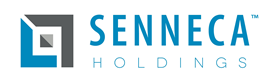      SPECIAL NOTIFICATION LABEL (SNL)Attention Quality Department!PPAP Submission      First Production Shipment NotificationPart Number:Revision LevelQuantity:NCR #SCR# SRD#(circle one)NCR #SCR# SRD#(circle one)Starting Serial:NCR #SCR# SRD#(circle one)NCR #SCR# SRD#(circle one)Ship Date:Supplier:Supplier Contact NamePhone:Note/ Instructions: